St. Brigid’s Primary School                     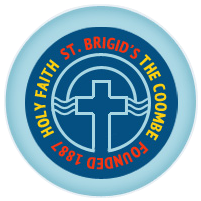 The Coombe, Dublin 8.         Eircode: D08 E377TEL: 01 454 7734          EMAIL: info@stbrigidsthecoombe.ieWEBSITE: www.stbrigidsthecoombe.ie                                                            Enrolment FormDate of Application:  ______________________________________________________________________________I wish for my child to enrol in __________________class. Date child will first attend: __________________________                               Pupil’s Details:Pupil’s first name: _____________________________ Pupil’s last name: ____________________________________Date of Birth: __________________ Gender: _______________________ PPS No: ____________________________Address:   _______________________________________________________________________________________Eircode:  _________________ Religion:  _____________________ Nationality: _______________________________ Is English/Irish the child’s first language spoken at  home? Yes [  ] No [  ]   Language spoken at home if not English/Irish _____________________________________________Does your child have a brother or sister already attending the school?  Yes [  ] No [  ]   If yes, please leave details of brothers or sisters names and class they are attending: _______________________________________________________________________________________________Has your child attended playgroup or crèche? Yes [  ] No [  ]   If yes, please leave name of playgroup/crèche:  ________________________________________________________Has your child attended another primary school? Yes [  ] No [  ]   If yes, please leave name and address of previous primary school attended:______________________________________________________________________________________________Parent’s/Guardian’s Details:Mother’s first name: __________________________ Mother’s last name: __________________________________Mobile no: _________________ Email: ______________________________   Nationality: _____________________Address (if different from child’s address above) ________________________________________________________________Are you a past pupil? Yes [  ] No [  ]   Father’s first name: __________________________     Father’s last name: __________________________________Mobile no: ______________________ Email: ___________________________ Nationality: ____________________Address (if different from child’s address above) ________________________________________________________________Are you a past pupil? Yes [  ] No [  ]   We regularly contact parents by text and email through our safe and secure school communication system Aladdin Connect. Please provide the preferred mobile phone number and email address you wish for the school to use. Mobile no: _________________________ Email address: ________________________________________________If you change your mobile number during the school year please inform us immediately as it is vital to keep records up to date in case of an emergency.In the event of an emergency (accident, sickness etc.) occurring during school hours, and we are unable to contact you, please give one other contact’s name and phone number and explain their relationship to the child e.g. minder, neighbour, relative, family friend etc.                 Name                                                                          Relationship to child                                            Phone Number (1) ___________________________              ___________________________                  _______________________Medical/Educational Details: Doctor’s Name: __________________________________________________ Telephone no ____________________Medical conditions we should know about: Please tick.Speech   [  ]   Hearing   [  ]   Sight   [  ]   or other difficulties   [  ]               If yes, please give details____________________________________________________________________Medical Conditions or illnesses – Asthma [  ]   Epilepsy [  ]   Heart Conditions [  ]   Diabetes [  ]   Other [  ]                 If yes, please give details____________________________________________________________________Allergies – Wasp Stings   [  ]    Food   [  ]   Other [  ]       If yes, please give details ____________________________________________________________________ Does your child have any special educational, physical, emotional, language needs etc.?  ________________________________________________________________________________________Has your child ever been assessed for any reason?  Yes [ ] No [  ]   Are reports available? Yes [ ]  No[  ]                 If yes, please give details: ___________________________________________________________________(If there are any medical reports in relation to any of the above, it is in your child’s best interest to provide us with them so we can make the necessary preparations in order for your child to succeed to the best of their ability in school.)Additional Information:  Please give details and specify any condition not listed above which might be important for the school to know.Consents:Please circle yes or no to the following:I, the undersigned, am aware that the school teaches the Stay Safe Programme and the Relationships and Sexuality Programme both of which are part of the Department of Education & Skills Social and Personal Health Education curriculum. have read, accepted and agree to abide by the school’s Code of Behaviour Policy. I undertake that I and my child will comply with all school rules and policies.agree that the information I have given in this form is accurate.Signature of Parent/Guardian_______________________________   Date: _______________________________Signature of Parent/Guardian_______________________________   Date: _______________________________Completion of the application form does not automatically entitle a child to a place in the school. The school’s enrolment policy will be followed when allocating places to pupils.Office Use Only:D.O.A____________Reg#_____________S: _______________E.S:______________P.P:______________B.C:______________In order to assist with the gathering of data please complete all sections of the form in CAPITAL LETTERS and return to the school along with a copy of the child’s birth certificate. Certificates may be photocopied by the school and returned to you. This form will be retained by the school.1.I consent that my child may receive any necessary medical care from a doctor, ambulance crew, hospital, etc., in the event of an accident or illness occurring, where the school is unable to contact parents/guardians.YesNo2.I consent to my child’s clothes being changed by school staff if they become soiled or wet. YesNo3.I consent to my child going on supervised school outings, such as local walks, school visits, school trips, sports events, etc.YesNo4.I give permission for my child to be photographed during school activities. YesNo5.I give permission for my child’s photograph to be published on the school website and school social media.YesNo6.I acknowledge that I have read and accepted the school’s Code Of Behaviour available on our website.YesNo7.I have read the Internet Acceptable Use Policy on the website and grant permission for my child to access the internet.  I understand that school internet usage is for education purposes only and that every reasonable precaution will be taken by the school to provide for online safety.  YesNo